Leanbasis voor medische specialisten
In deze module komt de basis van de Lean-filosofie aan bod (basisprincipes en Lean-methodieken). 
door Leantainers
Deelnemers nemen een eigen proces als basis voor het maken van een waardestroomanalyse. In het tweede dagdeel delen gastsprekers ‘Lean best practices’ uit hun ziekenhuis. 
Resultaat: basiskennis Lean-filosofie, Lean-methodieken en Lean best practices. 
Doelgroep: medisch bestuurders / medisch specialisten (tweede bijeenkomst met unithoofden)Programma Lean basis voor medische specialisten dagdeel 1Programma Lean basis voor medische specialisten dagdeel 2 
Tijd Onderdeel Inhoud18.00 uurVoorstellen Ervaringen met lean, verwachtingen training18.10 uurInleidingTot standkoming training, accreditatie, doelen18.20 uurInleiding LeanEen bedrijfsfilosofie, bestaande uit basisprincipes en methodieken.Ontwikkeld door Toyota (CEO, de heer Ohno)General Motors > Six SigmaOntdekt door Amerikanen > Toegepast in de zorg.Ontwikkeling van LSS in de zorgIndeling Yellow, Green en blackbelt18.30 uurLean basisprincipes, toelichting en voorbeelden. Interactief 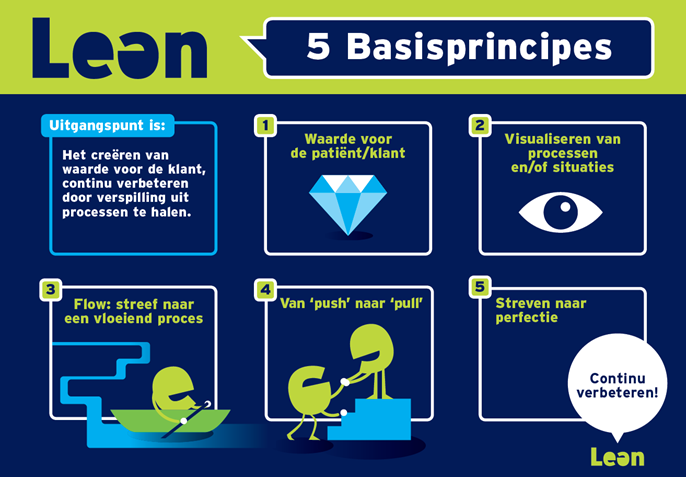 19.15 uur Lean visualiseren, toelichting en voorbeelden.Interactief 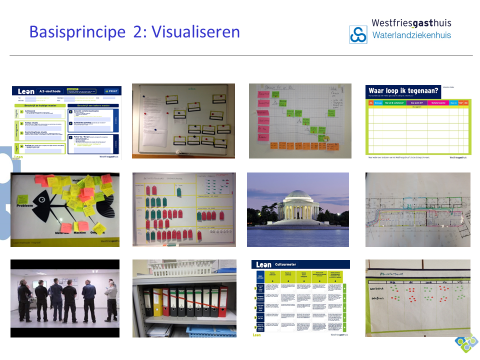 20.00 uur Verspilling, uitleg en simulatiespel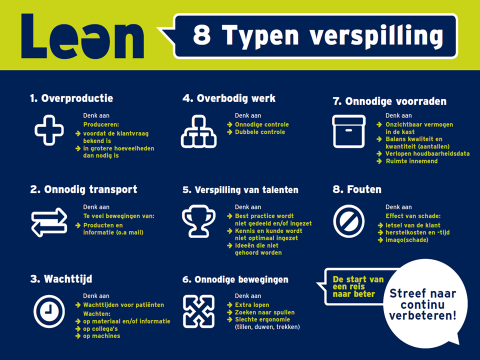 20.30 uur Vervolg LeanmethodiekenToelichting en voorbeelden
Waardestroomanalyse
VerbeterbordA3 projectmethode
5S werkplek methode
20.50 uurEvaluatie en opdrachtMaak een waardestroomanalyse van een proces binnen de vakgroep. Neem deze de volgende keer mee op papier / flapover.Waardestroom is een voorwaarde voor    deelname dagdeel 2.21.00 uurEinde Tijd Onderdeel Inhoud18.00 uurTergkomen op vorige keerErvaringen, kort herhalen Lean basisprincipes18.10 uurHuiswerk besprekenwaardestroomanalyse19.15 uurVervolg methodieken
toelichting en voorbeeldenSpagetti diagram
flow en van push naar pullHuddle19.15 uur Lean = verandermanagementLeancultuurCultuurmeter Rol medisch specialisten OpdrachtgeverProjectleiderProjectondersteunerGebruikerStakeholderLuister naar suggesties en stel de vraag:     “Hoe kan ik je helpen?”19.45 uur Lean in de praktijk Gastsprekers + best practices20.50 uurEvaluatie21.00 uurEinde programma